“european food adventures”2019-1-EL01-KA229-062400_1 PARTICIPANTSDIMOTIKO SCHOLEIO TSERIOU 1, CyprusMehmet Çekiç Ortaokulu, TurkeyOSNOVNA SKOLA LUCAC, CroatiaCAES L'AMISTAT, SpainAgrupamento de Escolas de Barroselas, PORTUGAL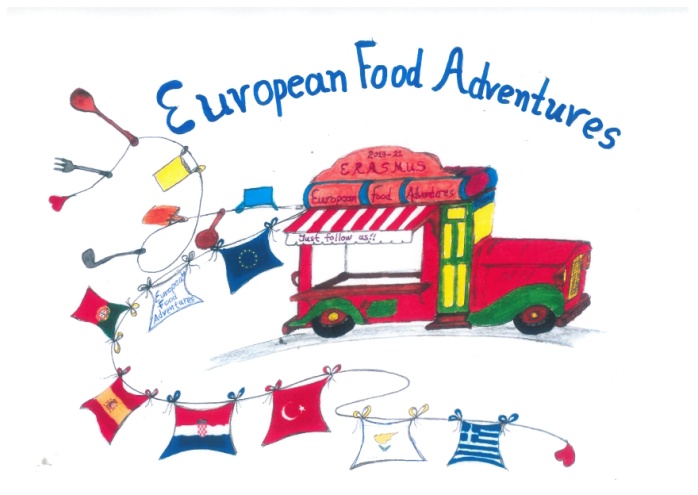 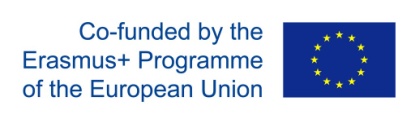 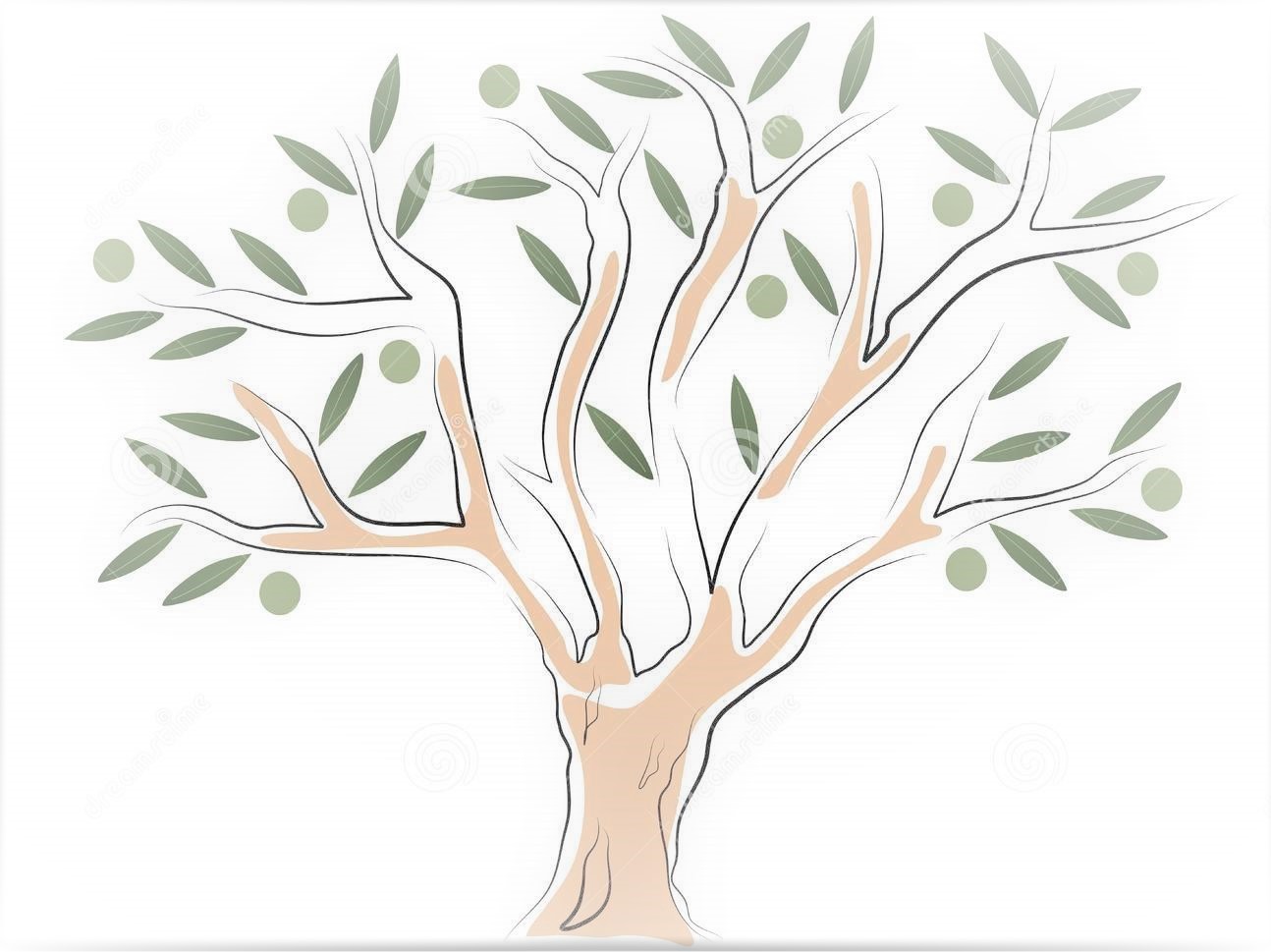 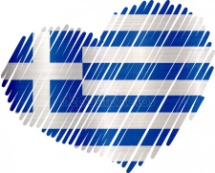 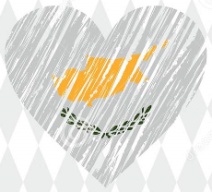 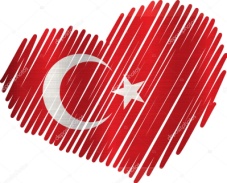 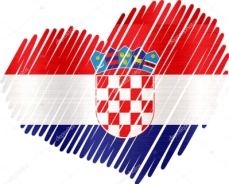 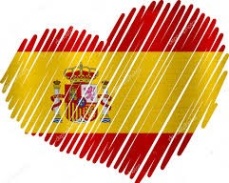 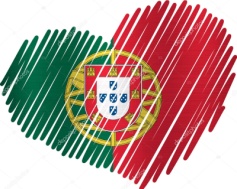 Panagiota Nikita  6974793410                                                          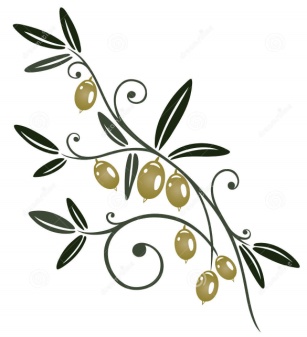 “THE DAUGHTER OF THE SUN”LAST MEETING Organized by the Primary school of ormilia, Greece30/05/22 - 03/06/22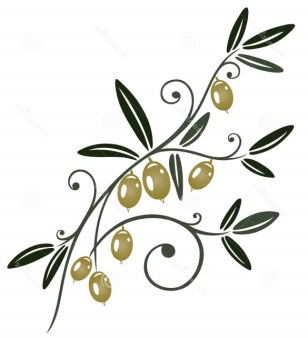 MONDAY08:30-Welcoming ceremony at school-Singing the Erasmus hymn-Explaining the title of the meeting-Traditional music and dance-Getting to know each other activity-Coffee break-Teachers’ meeting-Guiding tour around school by students1:30 Visiting a beekeeping cooperative2:30 Lunch in PsakoudiaBack to the hotel, free timeTUESDAYAll day visit to Meteora monasteriesLunch in Kalambaka villageLate in the evening, back to the hotel, free timeWEDNESDAYAll day trip to Thessaloniki  Visits to:-Castle walls-Saint Dimitrios church -the White Tower of Thessaloniki-the Archaeological Museum of Thessaloniki-Lunch -Cruise to the gulf of ThessalonikiBack to the hotel, free timeTHURSDAY9:00-18:00Holly Mount Athos Sea CruiseVisiting ‘Banana’ beach of Ammouliani Island,swimmingLunch on board18:30 Free timeFRIDAY8:00 at schoolActivities, games, workshops, presentations in school1:30 Visiting a monasteryFree time for lunch and relax19:30 Final farewell feast, dinner and presentations